St Ninian’s Primary School – Coronavirus Risk Assessment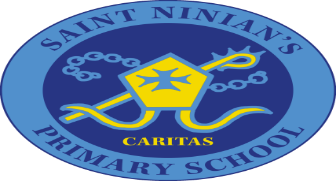 Effective from Thursday 27th May 2021 – COVID Protection Level 3*Updates/additional information are highlighted in yellow.Hazard/ Risk/ BehaviourPotentialInjury/DamageLevel of riskPersons at riskPreventative StrategiesReactive StrategiesResources/ any other equipmentUpdated information:-Each class will remain in a class bubble. Support staff continue to work with specific classes.Timetables remain in place to stagger start, finish, break and lunch times. Staff self-testing kits (Lateral Flow Tests): Coronavirus Co-ordinator has distributed the tests to staff (only to staff who have given voluntary consent).Any member of staff or pupil who is identified as being a ‘close contact’ will be asked to book a test in addition to self-isolating for 10 days.The designated staff health and safety rep is undertaking a weekly walk-through with the Coronavirus Co-ordinator.Physical education (PE) will only take place outside. Teachers will risk assess if the weather is appropriate for outdoors lessons. Sports Day will be for individual classes only and not a whole school event.Outdoor learning will continue as frequently as possible.Staff will continue to social distance from pupils and other staff members (2 metres), staff will continue to wear face coverings. All members of the school community (pupils and staff) will continue to follow good hand hygiene rules and wash hands at set and regular intervals.Singing will not take place in our establishment.Trips will be carefully planned and monitored – almost all trips will be to local outdoor amenities e.g. parks or canal.Early Years/Nursery pupils (August 2021 Primary 1 intake) transition is taking place online (via Seesaw) one visit in June has been planned for the pupils’ personal transition (very limited numbers, only one adult to attend with them, visiting for 10 minutes after the school day to ensure smallest number of people in the school establishment).Updated information:-Each class will remain in a class bubble. Support staff continue to work with specific classes.Timetables remain in place to stagger start, finish, break and lunch times. Staff self-testing kits (Lateral Flow Tests): Coronavirus Co-ordinator has distributed the tests to staff (only to staff who have given voluntary consent).Any member of staff or pupil who is identified as being a ‘close contact’ will be asked to book a test in addition to self-isolating for 10 days.The designated staff health and safety rep is undertaking a weekly walk-through with the Coronavirus Co-ordinator.Physical education (PE) will only take place outside. Teachers will risk assess if the weather is appropriate for outdoors lessons. Sports Day will be for individual classes only and not a whole school event.Outdoor learning will continue as frequently as possible.Staff will continue to social distance from pupils and other staff members (2 metres), staff will continue to wear face coverings. All members of the school community (pupils and staff) will continue to follow good hand hygiene rules and wash hands at set and regular intervals.Singing will not take place in our establishment.Trips will be carefully planned and monitored – almost all trips will be to local outdoor amenities e.g. parks or canal.Early Years/Nursery pupils (August 2021 Primary 1 intake) transition is taking place online (via Seesaw) one visit in June has been planned for the pupils’ personal transition (very limited numbers, only one adult to attend with them, visiting for 10 minutes after the school day to ensure smallest number of people in the school establishment).Updated information:-Each class will remain in a class bubble. Support staff continue to work with specific classes.Timetables remain in place to stagger start, finish, break and lunch times. Staff self-testing kits (Lateral Flow Tests): Coronavirus Co-ordinator has distributed the tests to staff (only to staff who have given voluntary consent).Any member of staff or pupil who is identified as being a ‘close contact’ will be asked to book a test in addition to self-isolating for 10 days.The designated staff health and safety rep is undertaking a weekly walk-through with the Coronavirus Co-ordinator.Physical education (PE) will only take place outside. Teachers will risk assess if the weather is appropriate for outdoors lessons. Sports Day will be for individual classes only and not a whole school event.Outdoor learning will continue as frequently as possible.Staff will continue to social distance from pupils and other staff members (2 metres), staff will continue to wear face coverings. All members of the school community (pupils and staff) will continue to follow good hand hygiene rules and wash hands at set and regular intervals.Singing will not take place in our establishment.Trips will be carefully planned and monitored – almost all trips will be to local outdoor amenities e.g. parks or canal.Early Years/Nursery pupils (August 2021 Primary 1 intake) transition is taking place online (via Seesaw) one visit in June has been planned for the pupils’ personal transition (very limited numbers, only one adult to attend with them, visiting for 10 minutes after the school day to ensure smallest number of people in the school establishment).Updated information:-Each class will remain in a class bubble. Support staff continue to work with specific classes.Timetables remain in place to stagger start, finish, break and lunch times. Staff self-testing kits (Lateral Flow Tests): Coronavirus Co-ordinator has distributed the tests to staff (only to staff who have given voluntary consent).Any member of staff or pupil who is identified as being a ‘close contact’ will be asked to book a test in addition to self-isolating for 10 days.The designated staff health and safety rep is undertaking a weekly walk-through with the Coronavirus Co-ordinator.Physical education (PE) will only take place outside. Teachers will risk assess if the weather is appropriate for outdoors lessons. Sports Day will be for individual classes only and not a whole school event.Outdoor learning will continue as frequently as possible.Staff will continue to social distance from pupils and other staff members (2 metres), staff will continue to wear face coverings. All members of the school community (pupils and staff) will continue to follow good hand hygiene rules and wash hands at set and regular intervals.Singing will not take place in our establishment.Trips will be carefully planned and monitored – almost all trips will be to local outdoor amenities e.g. parks or canal.Early Years/Nursery pupils (August 2021 Primary 1 intake) transition is taking place online (via Seesaw) one visit in June has been planned for the pupils’ personal transition (very limited numbers, only one adult to attend with them, visiting for 10 minutes after the school day to ensure smallest number of people in the school establishment).Updated information:-Each class will remain in a class bubble. Support staff continue to work with specific classes.Timetables remain in place to stagger start, finish, break and lunch times. Staff self-testing kits (Lateral Flow Tests): Coronavirus Co-ordinator has distributed the tests to staff (only to staff who have given voluntary consent).Any member of staff or pupil who is identified as being a ‘close contact’ will be asked to book a test in addition to self-isolating for 10 days.The designated staff health and safety rep is undertaking a weekly walk-through with the Coronavirus Co-ordinator.Physical education (PE) will only take place outside. Teachers will risk assess if the weather is appropriate for outdoors lessons. Sports Day will be for individual classes only and not a whole school event.Outdoor learning will continue as frequently as possible.Staff will continue to social distance from pupils and other staff members (2 metres), staff will continue to wear face coverings. All members of the school community (pupils and staff) will continue to follow good hand hygiene rules and wash hands at set and regular intervals.Singing will not take place in our establishment.Trips will be carefully planned and monitored – almost all trips will be to local outdoor amenities e.g. parks or canal.Early Years/Nursery pupils (August 2021 Primary 1 intake) transition is taking place online (via Seesaw) one visit in June has been planned for the pupils’ personal transition (very limited numbers, only one adult to attend with them, visiting for 10 minutes after the school day to ensure smallest number of people in the school establishment).Updated information:-Each class will remain in a class bubble. Support staff continue to work with specific classes.Timetables remain in place to stagger start, finish, break and lunch times. Staff self-testing kits (Lateral Flow Tests): Coronavirus Co-ordinator has distributed the tests to staff (only to staff who have given voluntary consent).Any member of staff or pupil who is identified as being a ‘close contact’ will be asked to book a test in addition to self-isolating for 10 days.The designated staff health and safety rep is undertaking a weekly walk-through with the Coronavirus Co-ordinator.Physical education (PE) will only take place outside. Teachers will risk assess if the weather is appropriate for outdoors lessons. Sports Day will be for individual classes only and not a whole school event.Outdoor learning will continue as frequently as possible.Staff will continue to social distance from pupils and other staff members (2 metres), staff will continue to wear face coverings. All members of the school community (pupils and staff) will continue to follow good hand hygiene rules and wash hands at set and regular intervals.Singing will not take place in our establishment.Trips will be carefully planned and monitored – almost all trips will be to local outdoor amenities e.g. parks or canal.Early Years/Nursery pupils (August 2021 Primary 1 intake) transition is taking place online (via Seesaw) one visit in June has been planned for the pupils’ personal transition (very limited numbers, only one adult to attend with them, visiting for 10 minutes after the school day to ensure smallest number of people in the school establishment).Updated information:-Each class will remain in a class bubble. Support staff continue to work with specific classes.Timetables remain in place to stagger start, finish, break and lunch times. Staff self-testing kits (Lateral Flow Tests): Coronavirus Co-ordinator has distributed the tests to staff (only to staff who have given voluntary consent).Any member of staff or pupil who is identified as being a ‘close contact’ will be asked to book a test in addition to self-isolating for 10 days.The designated staff health and safety rep is undertaking a weekly walk-through with the Coronavirus Co-ordinator.Physical education (PE) will only take place outside. Teachers will risk assess if the weather is appropriate for outdoors lessons. Sports Day will be for individual classes only and not a whole school event.Outdoor learning will continue as frequently as possible.Staff will continue to social distance from pupils and other staff members (2 metres), staff will continue to wear face coverings. All members of the school community (pupils and staff) will continue to follow good hand hygiene rules and wash hands at set and regular intervals.Singing will not take place in our establishment.Trips will be carefully planned and monitored – almost all trips will be to local outdoor amenities e.g. parks or canal.Early Years/Nursery pupils (August 2021 Primary 1 intake) transition is taking place online (via Seesaw) one visit in June has been planned for the pupils’ personal transition (very limited numbers, only one adult to attend with them, visiting for 10 minutes after the school day to ensure smallest number of people in the school establishment).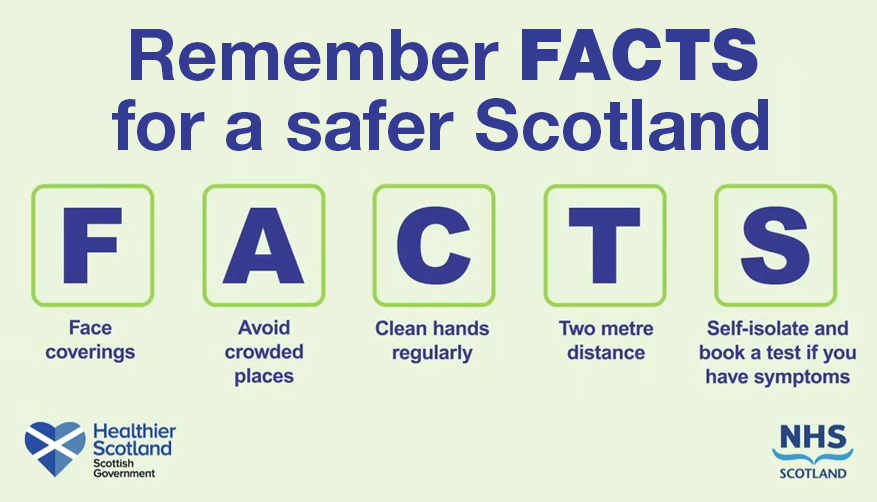 Changes/ additions to this version of the risk assessment are highlighted in yellow.Changes/ additions to this version of the risk assessment are highlighted in yellow.Changes/ additions to this version of the risk assessment are highlighted in yellow.Changes/ additions to this version of the risk assessment are highlighted in yellow.Changes/ additions to this version of the risk assessment are highlighted in yellow.Changes/ additions to this version of the risk assessment are highlighted in yellow.Changes/ additions to this version of the risk assessment are highlighted in yellow.Shielding List (Pupils or Staff)Symptoms/illnessAbsenceHospitalisationDeath“Reducing risks in school guidance” – version 5(3) 17th May 2021.“191. For staff, the current guidance at levels 0 - 3 includes that the majority of workplaces can be made safe. If it is not possible to work from home, staff are advised they can go into the workplace.” “196. The Chief Medical Officer’s advice at level 3 is that children and young people can attend education and childcare unless their clinical team has advised otherwise.” Shielding list membersParents/ carers and staff are asked to inform the school if someone is placed onto the shielding list.“Reducing risks in school guidance” – version 5(3) 17th May 2021.Staff or Pupils Contracting CoronavirusSymptoms/illnessAbsenceHospitalisationDeathSchool closureTransmission to other people.Moderate/high – will continually assess & monitor news in local population/ updates from GCC, Public Health and Scottish Government (COVID 19 Advisory Sub-Group on Education and Children’s Issues)All staff and pupilsPupils:*Regular Hand washing: -Upon entry to school building,-Before morning interval, -After morning interval, -Before lunch, -After lunch, -After using toilet.*Social distancing (staff to maintain 2 metre physical distance & wear face covering)Staff:*Staggered staff breaks*Regular hand washing/ sanitizing.*2 metre physical distance from pupils and other staff members.*Face covering worn in situations where 2 metre physical distance cannot be achieved. (staff have been provided with visors and disposable masks are available from First Aid room).Parents/ carers*No parents to go past school gates when dropping children off without prior agreement from SMT.*Parents and carers have been asked to wear face coverings at the gates.*Parents have carers have received numerous written communications asking them to socially distance from each other.*No ‘drop in’ opportunities – communication via phone/ email. Parent meeting can then be organised if absolutely essential.Other visiting GCC staffSame expectations as staff – GCC staff should only visit the premises for essential purposes.*Regular hand washing (including on arrival in building).*2 metre physical distance from pupils and staff.*Face coverings in corridors and in situations where 2 metre physical distance cannot be achieved.Covid 19 Advisory Sub-Group on Education publications (latest dated 17th May 2021)Scottish Government publications (30/10/2020):1.“Letter from Deputy First Minister” 2.“Reducing Risks in Schools Guidance”3.“ES – Summary-Guidance-301020” pdfAdvice from GCC and NHS GCC Public Health. 4. “Coronavirus (COVID-19): guidance on reducing the risks in schools – gov.scot (update 14 December)Posters -social distancing & hand washing.Hand washing facilities – sinks, soap & disposable hand drying towels.Hand sanitizer stations located at entry points and the top of stairwells.Face coverings (for staff) available from First Aid room.GCC & Scottish Government updates/ emails.Activities or situations which may cause transmission.Activities or situations which may cause transmission.Activities or situations which may cause transmission.Activities or situations which may cause transmission.Activities or situations which may cause transmission.Activities or situations which may cause transmission.Activities or situations which may cause transmission.Within school building/ groundsSymptoms not immediately obvious (asymptomatic carrier)TransmissionIncrease in illnessAbsenceHospitalisationDeathSchool closureModerate/High – will continually assessAll staff and pupils.Parents, carers, family members.Wider community.P1-P7 Year group “bubbles” in school maintained/ re-established.Singing is now permitted in certain circumstances under the new guidance, however in our establishment we will continue not to undertake singing because a separate risk assessment and “appropriate mitigations” need to be put in place for each singing activity.PE lessons – continues outside only.Pupils should be encouraged not to share resources.Toys, games etc. should not be brought into school – pupils should only bring essentials e.g. water bottle, lunch box, own stationery.Hand washing posters & demonstrationsRegular Hand washingSocial distancingNo parents past school gates (unless collecting sick child)Staff self-testing kits continue to be made available and have been distributed.Any member of staff or pupil who is identified as a ‘close contact’ is asked to book a test in addition to self-isolating for 10 days. Close contacts who test negative will still have to complete 10 days of self-isolation. Close contacts who test positive will be asked to self-isolate for a further 10 days from the time of their test result, to ensure they are no longer infectious when they leave self-isolation.SMT aware of updated advice:-“Reducing risks in school guidance” – version 5(3) 17th May 2021.“183. A cluster or outbreak of COVID-19 occurs when a school has two or more confirmed cases of COVID-19 within 14 days. If a plausible transmission link between two or more cases is identified within the school setting, this is indicative of an ‘outbreak’; if not, it is referred to as a ‘cluster’”Further updated advice from GCC, Scottish Government, staff unions.PostersHand washing facilities – sinks, soap & disposable hand drying towels Visual reminders on front doorCommunication methods with parents giving policy details.ToiletsFailure of pupils to wash hands.Pupils carrying on in the toilets.Pupils fighting in the toilets.Pupil slip, trip or fall in the toilets.Cleanliness of toilets.ModeratePupils StaffWider communityCleaning processes in place – GCC day cleaner cleaning toilets on regular basis (after each interval and lunch break).Staff to remind pupils of importance of hygiene especially washing hands.Hand washing & social distancing posters displayed at entrance to toilets.Hand hygiene refresher lessons – how to wash your hands thoroughly (20 seconds with soap & warm water).Assess on on-going basis. Any serious breaches of procedure will be reported to parents/ carers.Hand washing visuals and posters.Cleaning materials provided via  Facilities management.PlaygroundFailure of staff or pupils to adhere to 2 metre social distancing measure.Classes playing out with year group ‘bubbles’Transmission of virus.LowPupils StaffFamily membersWider communitySupport staff in both playgrounds have supervision ‘zones’ to ensure that they are supervising pupils and maintaining a safe distance from other staff members.PE lessons –outdoors only.Transmission of virus.LowPupilsStaffGym hall is currently out of use - staff may only conduct PE lessons outdoors.PE changing rooms remain closed – pupils should come to school wearing trainers, jogging bottoms/leggings and a t-shirt on their PE – they should not change out of their uniform on these days.The PE teacher needs to ensure that they remain 2 metres away from the pupils.Updated guidance (17 May 21) states:-“Class sports days are allowed, whole school events are not. As it should not be necessary for any parental supervision, parents as spectators are not allowed.” Further risk assessment/ advice from PEPASS.“Reducing risks in school guidance” – version 5(3) 17th May 2021.Outdoor LearningTransmission of virus.LowAll staff and pupils.Parents, carers, family members.Wider community.Staff to maintain 2 metre distance from pupils.Pupils to work in class bubbles.Pupils and staff to wash hands before leaving building and upon re-entering building.Outdoor learning timetable for P1-P3 and nurture class is up and running.Outdoor learning equipment and furnitureLunch - pupilsPupil(s) sit at a table with pupils from another class thereby breaking the class ‘bubble’ rule.Failure of staff to adhere to social distancing rules.Transmission of virus.LowPupilsStaffWider CommunityYear group bubbles to sit together to eat lunch.Staggered lunch breaks.P4-P7 packed lunch pupils to eat lunch in playground (picnic table area) when weather is appropriate.Continue to monitor for further updates for Glasgow City Council or Scottish Government.Cleaning spray.Blue roll disposable cleaning cloth.Lunch – staffTransmission of virus.ModerateStaffPupilsStaggered lunch breaks to reduce number of staff on a break at any one time.Staff room has floor markings to show 2 metre distance – visual reminder.Staff wearing face coverings when 2 metre distance cannot be adhered to e.g. when moving around the staff room.Additional cleaning procedures in place for frequent touch surfaces (EM daily).Ventilation is maintained (windows and door opened).Staff RoomTransmission of virus.ModerateStaffPupilsCore staff numbers in the school building – teaching staff have been encouraged to take NCCT at home.Staggered morning interval and lunch breaks to reduce number of staff on a break at any one time.Staff room has floor markings to show 2 metre distance – visual reminder.Staff wearing face coverings when 2 metre distance cannot be adhered to/when moving around the room.Additional cleaning procedures in place for frequent touch surfaces (daily).Ventilation – windows and fire door open.Reminders have been sent to staff via email and WhatsApp to remind and refresh social distancing and face covering rules in all areas of the school.Staff Meetings/ Collegiate activitiesTransmission of virus.LowStaff PupilsDuring current phase of Lockdown staff meetings will be held via Microsoft Teams Corridors/ high volume areasTransmission of virus.ModeratePupilsStaffWider CommunityStaff are wearing face coverings in corridors and other high volume areas.Windows/ doors in corridors are open.Teaching staff to escort and supervise their class at all times in the school building.Posters & visuals.High touch areas e.g. bannisters, light switches, door handlesTransmission of virus.Low/ moderatePupilsStaffWider CommunityDay cleaner appointed by Glasgow City Council who cleans ‘high touch’ area throughout the day.Regular hand washing regime in place.Hand sanitizer stations positioned beside stairwells and fire doors to be used if a door is touched.Day cleanerStaff to report any concerns to SMT.Cleaning equipment.VentilationTransmission of virus.ModeratePupilsStaffWider CommunityRooms and work areas should be well ventilated e.g. door and window left open. Corridor windows will be opened every morning prior to staff arriving (by agreement with Janitor). Rooms should be ventilated (i.e. change of air) at least once per hour – if windows are closed, they should be opened on an hourly basis and left open during morning interval and lunch break.Awaiting further updates regarding ventilation (EIS rep will also advise if further information received).Visitors to the school:-GCC staff-Contractors-NHS staff-External agencies e.g. Speech & Language-Student teachersTransmission of virus.Moderate/HighPupilsStaffWider CommunityOnly essential visits are permitted Risk assess with individual prior to visit.Contractors will be required to follow the school sign in procedure and induction as well as following procedures noted below.Ensure GCC Track and Trace contact details completed.Ensure all visitors adhere to hygiene rules upon entering the building:*Regular hand washing (including on arrival in building).*2 metre physical distance from pupils and staff.*Face coverings in corridors and in situations where 2 metre physical distance cannot be achieved.Student teachers:-GCC Education Services has agreed for 4th Year students and PGDE school placement students to enter school buildings – these students attend by prior arrangement and are given a welcome pack including a risk assessment and procedures. Student teachers are responsible for organising own lateral flow tests.Assess individual situations if there is a very strong need for a visiting professional to enter the building.Look for other ways for professionals to conduct observations.Communication with external agency staff possibly via email, phone, Microsoft Teams rather than face-to-faceParents/carers wishing to enter the buildingTransmission of virusLowPupilsStaffWider CommunityParents may only enter the building for extenuating circumstances. No parent/ carer meetings will currently be held in person.SMT will continue to monitor and risk assess who  should enter the school building e.g. has the parent knowingly been in contact with someone who has tested positive for Coronavirus.Parents will be advised to drop and collect their child at the gate. Parents and carers have been asked to wear a face covering at the school gates. Reminder newsletter sent 10/03/2021.If a parent is collecting a sick child, they will be asked to wait outside the front door to collect them. If the child is too sick to leave the building unaided, the parent will be asked to wear a face covering and wash/ sanitize their hands upon entering the building.No Parents’ Evening has been offered, instead parent reporting phone calls are being made throughout June to report on progress to parents and carers.Reassess as requiredCommunication with parents:-Signage on front doorText messagesSocial mediaSeesawNewslettersSchool TripsTransmission of virus.Symptoms/illnessAbsenceHospitalisationDeathSchool closureLowSchool communitySchool trips have not been organised to external venues (with the exception of P7 classes who will visit GCC’s Pinkston Basin in June. This is permitted under GCC’s Risk Assessment).Classes are permitted to visit local outdoor facilities e.g. Knightswood and Gorget Park and the canal – separate risk assessments will be undertaken for each class.Reassess as required.Continue to use updated guidance.GCC information and updates (Education H&S and from Pinkston).Class risk assessments.Early Years Transition Pupils (starting P1 in August 2021) Transmission of virus.Symptoms/illnessAbsenceHospitalisationDeathSchool closureLow/moderate“Reducing risks in school guidance” – version 5(3) 17th May 2021.“Given the current progress in suppressing the transmission of the virus and the easing of restrictions for children in other parts of society, primary schools may wish to offer some in person transition support from ELC to primary school in June to supplement online transition activities. The Advisory Sub-Group on Education and Children’s Issues agreed that transition visits should be done in a way that uses good COVID practice. This includes undertaking transitions with as low numbers as possible and following mitigations required for primary schools.”School communityNew intake of P1 pupils, their families and their Early Years establishments.Online transition currently taking place – weekly film uploaded to Seesaw to allow new pupils and their families to learn about their new school at home.One 10 minute visit has been organised in June for each pupil. Only 2/3 pupils will attend at the same time.Visits will take place after the school day (pupils and most of staff will have left).Pupils will enter and exit via the playground (ensure outdoors as much as possible).Reassess as required.Continue to use guidance and updates.“Reducing risks in school guidance” – version 5(3) 17th May 2021.Procedures for Someone Displaying symptomsProcedures for Someone Displaying symptomsProcedures for Someone Displaying symptomsProcedures for Someone Displaying symptomsProcedures for Someone Displaying symptomsProcedures for Someone Displaying symptomsProcedures for Someone Displaying symptomsPupil displaying symptomsPossibly infected/ carrier.Spread of virus.Anxiety/ upset.Pupil may not recognise the symptoms.Pupil may not report immediately.Moderate/HighPupilsStaffWider CommunityStaff and pupils have been issued with guidance – if close contact are have symptoms  isolate for 10 days and request a test.Staff will remain vigilant for symptoms:Sore throatNew continuous coughHigh temperatureLoss/change to sense of tasteLoss/change to sense of smellPupils displaying symptoms will be isolated (isolation room set up beside school office, ventilated by open window) and parent/ carer will be called to collect pupil immediately and request that a test is booked for the pupil.If Isolation Room is used, COVID response cleaning team will be contacted to make the area safe. (The room will be closed off until this happens).Review after use to assess if any changes are required to the procedure.Instruction posters made available to staff to advise of the procedure.Isolation Room set up (Next to School Office) – this area is out of bounds for all but essential staff.Support staff (SFLWs,clerical staff, cleaners, janitors, catering staff) displaying symptomsPossibly infected/ carrier.Spread of virus.Anxiety/ upset.Person may not recognise the symptoms.Person may not report immediately.ModeratePupilsStaffWider Community*Staff have been issued with new guidance – if they have symptoms or are a close contact isolate for 10 days and request a test.Staff will remain vigilant for symptoms:Sore throatNew continuous coughHigh temperatureLoss/change to sense of tasteLoss/change to sense of smellStaff should not come into school if they or a member of their household is displaying symptoms.Staff displaying symptoms will be sent home immediately – upon recognition of symptoms they should leave the school building at the earliest opportunity, wear a face covering and avoid using public transport.Instruction posters displayed throughout the school to advise of the procedure.Teacher displaying symptomsPossibly infected/ carrier.Spread of virus.Anxiety/ upset.Person may not recognise the symptoms.Person may not report immediately.ModeratePupilsStaffWider Community*Staff have been issued with new guidance – if they have symptoms or are a close contact isolate for 10 days and request a test.Staff will remain vigilant for symptoms:Sore throatNew continuous coughHigh temperatureLoss/change to sense of tasteLoss/change to sense of smellStaff should not come into school if they or a member of their household is displaying symptoms.Staff displaying symptoms will be sent home immediately. If teaching a class, the class teacher should notify SMT immediately (red card or phone call). SMT will come to supervise the class and the teacher should leave the building at the earliest opportunity, wear a face covering and avoid using public transport.Instruction posters displayed throughout the school to advise of the procedure.Vulnerable Groups – staff or pupils with underlying health conditions noted below.*BAME staff or pupils & new or expectant staff members – please see separate risk assessment.Vulnerable Groups – staff or pupils with underlying health conditions noted below.*BAME staff or pupils & new or expectant staff members – please see separate risk assessment.Vulnerable Groups – staff or pupils with underlying health conditions noted below.*BAME staff or pupils & new or expectant staff members – please see separate risk assessment.Vulnerable Groups – staff or pupils with underlying health conditions noted below.*BAME staff or pupils & new or expectant staff members – please see separate risk assessment.Vulnerable Groups – staff or pupils with underlying health conditions noted below.*BAME staff or pupils & new or expectant staff members – please see separate risk assessment.Vulnerable Groups – staff or pupils with underlying health conditions noted below.*BAME staff or pupils & new or expectant staff members – please see separate risk assessment.Vulnerable Groups – staff or pupils with underlying health conditions noted below.*BAME staff or pupils & new or expectant staff members – please see separate risk assessment.Staff with underlying health issues being exposed to virusMay experience worse health outcomes if the virus is contracted.Symptoms/illnessAbsenceHospitalisationDeathSchool closureModerate risk of exposureStaff with underlying health issues.*Information has been gathered and collated but for confidentiality this list has not been included in this risk assessment because all staff will read and review this document.Hand washingSocial distancingEstablishment cleaning processes.Risk assessments have been completed and shared with pregnant and new mothers.Monitor and re-evaluate as required. Maintain dialogue with staff.Individual risk assessments for pregnant members of staff & any member of staff who requires an separate risk assessment.Pupils with underlying health issues being exposed to virusMay experience worse health outcomes if the virus is contracted.Symptoms/illnessAbsenceHospitalisationDeathSchool closureModerate/high risk of exposure (dependent on pupils social distancing) – we will need to assess this on an ongoing basis as we how the social distancing measures are PupilsTheir FamiliesSchool CommunityHand washingSocial distancingEstablishment cleaning processes.List of pupils with underlying health issues to be compiled by DHT & First Aider – lists have been  compared to ensure all relevant pupils are listed.Office staff will update HT, DHT & First Aiders if parents/carers contact school with any further information/ updates re medical conditions.Continue to monitor current updates/ research on the impact of the virus:-On otherwise healthy children.On children with underlying health conditions.Hand washing facilities – sinks, soap & disposable hand drying towelsSituations requiring staff to be closer than 2 metres to a pupil.Situations requiring staff to be closer than 2 metres to a pupil.Situations requiring staff to be closer than 2 metres to a pupil.Situations requiring staff to be closer than 2 metres to a pupil.Situations requiring staff to be closer than 2 metres to a pupil.Situations requiring staff to be closer than 2 metres to a pupil.Situations requiring staff to be closer than 2 metres to a pupil.First Aid requirementsSlips, trips, falls, bumps, knocks.CutBruiseBumpBleedingBiohazard exposure (blood, saliva, Coronavirus)ModeratePupils staffCPR advice has been distributed to First Aiders.Waste products e.g. wipes, paper towels ‘double bagged’ and taken directly to outside bin.Ensure First Aid room and area are clean.Staff giving first aid to wear face covering (apron and gloves as required).Emergency Covid-19 situations: Where there is a suspected COVID-19 case and the suspected case requires first aid attention. Then the risk assessment would identify a requirement for the first aider to wear apron, gloves, fluid resistant mask and face shield before providing first aid assistance. We have been provided with an initial emergency COVID-19 pack containing apron, gloves, fluid resistant mask and disposable face shields. The emergency kit is located in First Aid Room.Any tissues/PPE/cleaning materials (blue roll) that have come into contact with suspected case should be double bagged, labelled and stored separately (designated locked area with signage) for 72hrs until it can be placed in general waste bin.One First Aider has completed First Aid refresher training, one First Aider awaiting the training.Hand washing facilities – sinks, soap & disposable hand drying towelsFirst Aid room & equipmentPPE:-GlovesApronsBin bagsFirst Aid emergency e.g. seizureSeizuresAsthma attacksFaintingHead injurySerious accidents e.g. falling down stairsBlood lossLoss of consciousnessBroken bonesHospitalisationDeathBiohazard exposure (blood, vomit, saliva, Coronavirus)ModeratePupils staffCPR advice has been distributed to First Aiders.Green First Aid emergency card to be sent to office ASAP.Box of masks (being provided by GCC) for use during emergencies.ApronGlovesFirst Aider to maintain distance as far as possible.Waste products double bagged and taken directly to outside bin.PPE:-GlovesApronsMasksBin bagsGreen First Aid emergency card.Hand washing facilites – sinks, soap & disposable hand drying towels Intimate personal careChange of clothes requiredChange of underwear requiredBiohazard exposure (urine, faeces, Coronavirus)Low/ ModeratePupilsStaff face covering to be wornApronGlovesPPE:-ApronsGlovesBin bagsFace coveringsHand washing materials – sinks, soap & disposable hand drying towelsOther Risk FactorsOther Risk FactorsOther Risk FactorsOther Risk FactorsOther Risk FactorsOther Risk FactorsOther Risk FactorsFire/ bomb alert in school buildingPanic/ anxietyInjuryDeathLowAll pupils and staffFollow agreed procedures – evacuate school as normal.Please see Fire procedures.Assess after first fire drill.Reassess as required.Fire drill has already taken place.Ensure that janitor plans further regular drills to ensure all stakeholders understand the procedure (including Knightswood Early Years – also in the same building).Shared equipmentSpread of the virusModerateAll pupils and staffCleaning processes in place.Sharing of materials is not recommended.Learning materials – pupils have own pack to use without the need to share.Continue to monitorCleaning materials e.g. wipesHand washing facilities – sink, soap, paper towels.